JOB SPECIFICATION 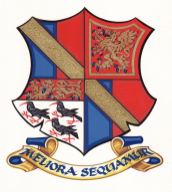 Job Title:			UNIVERSITY AND CAREER EDUCATION LEAD Job Purpose:			To be responsible and accountable for the development and effective delivery of the school’s programme of career advice and guidance, working closely with key stakeholders to ensure high standards of teaching, learning and guidance.Responsible to: 		Assistant Head TeacherSalary:		Benchmarked at KR9Weeks/Hours of Work:	Term time (currently 38 weeks per year) plus equivalent of 10 days during school holidays (to include exams results days, appropriate evening events and any changes to term time working).Specific Accountabilities:Advise senior leaders and governors on policy, strategy and resources for career guidance ensuring they meet statutory requirements and leg compliance as set out in the Gatsby BenchmarksReview and evaluate career guidance and provide information for the school development plan, Ofsted and for any other purposes required by the senior leaders of the schoolPlan and implement a programme of activity for career guidance and assess the impact on pupils, ensuring work related learning is an integral part of the schools’ careers programmeAdvise and support teaching staff with the preparation of materials / resources and the delivery of the school’s programme for careers guidance to include the organisation and provision of any training or ongoing supportOrganise and deliver training and support for internal and external stakeholders involved in the careers provision for studentsTo establish and maintain a comprehensive, up-to-date and accessible provision of careers information, ensuring national initiatives are implemented effectively within the schools’ programmes for careers guidanceTo participate in the planning of schemes of work for careers education including work experience placements and facilitation of careers talks for students,  coordinated with PSHE, Enrichment and other work related programmesTo deliver careers lessons to KS3 and KS4 through the PHSE and to KS5 through Term 6 career lessonsEstablish and develop partnerships with relevant external agencies and businesses to allow students to access an effective work experience placement schemeEstablish and develop links with local education providers and vocational training providers to assist in providing guidance to students transitioning from the schoolDeliver skilled based learning activities to individuals or groups of students within the schoolTo manage the UCAS process for KS5 studentsTo evaluate the overall provision of careers education, information, advice and guidance annually and to use the outcomes of the self-evaluation process to prepare an annual development plan for careers work, which will contribute to the school development planEffectively manage an allocated budget, ensuring resources are ordered and allocated as appropriate Create and manage tracking and destination data to meet statutory obligationsManage the alumni careers database to support careers work including mentoring, interview preparation and eventsManage and lead the Top Flight programmeGeneral Accountabilities:To attend relevant evening events To handle all sensitive and confidential matters with discretionComply with policies and procedures relating to child protection, health, safety and security, confidentiality and data protection, reporting all concerns to an appropriate person Evaluate and improve own practice and take responsibility for personal professional development, maintain and update personal IT expertise to exploit the capabilities of the administration IT networkBe committed to safeguarding and promoting the welfare of children and young people and follow the safeguarding policySupport for the School:To be aware of and comply with policies and procedures relating to child protection, health and safety, security and confidentiality, reporting all concerns to an appropriate personTo contribute to overall ethos, work and vision statement of the schoolTo undertake broadly similar duties commensurate with the level of the post as required by the HeadteacherUNIVERSITY AND CAREER EDUCATION LEAD PERSON SPECIFICATION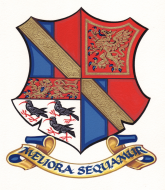 Qualifications:Knowledge and skills equivalent to national qualification level 3Be working toward, or have, an accredited qualification in CEG, NQG Level 6Experience:Experience of careers education and guidance I an education settingPrevious experience of working with young people 11 – 19 years of ageWorking as part of a teamExperience of designing schemes of workExperience of undertaking a range of administrative duties at a senior levelExperience of providing a high level of customer service and liaising/relationship building with a wide range of individuals and agencies.Skills and Abilities:Knowledge:Understanding the implications of a changing education landscape for career guidanceUnderstand the requirements of the eight key Gatsby BenchmarksGood knowledge of the work of the school and school systems and processesWillingness to keep up-to-date with the changing labour market, training and university admissionsAwareness of the local job market and opportunitiesKnowledge of a range of computer applications – including work Word / Excel / Powerpoint / Sims. Demonstrate an understanding of confidentiality and child protection issues in a school setting.The purpose of this job and person specification is to indicate the general level of responsibility of the post. It is pointed out that the detailed duties may vary from time to time without changing the general character or level of responsibility entailed. There may be the need to provide assistance or undertake such other duties as may be reasonably assigned by the Headteacher or designated deputy. Signed ……………………………………………. Post holder             Date……………………… Signed ……………………………………………. Headteacher      Date ……………………... Ability to provide information, advice and guidanceAbility to work with a high degree of accuracy and attention to detail. Ability to draft correspondence and produce documents of a high standard. Able to plan, organise and prioritise work efficiently and effectively. Able to take responsibility for own work with little or no supervision. Able to use own initiative to solve problems and respond proactively to unexpected situations. Able to deal calmly, tactfully and effectively with a range of people. Ability to show sensitivity and objectivity in dealing with confidential issues. 